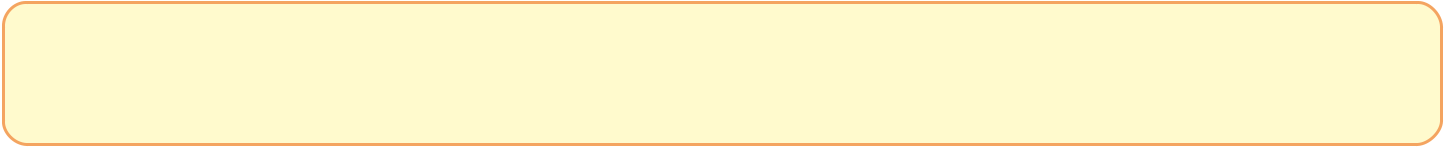 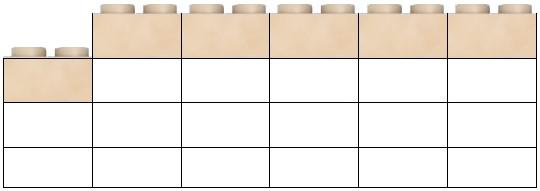 2.- Escriu els números que falten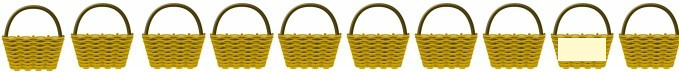 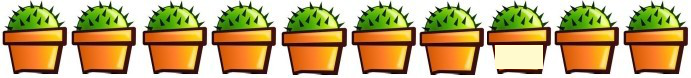 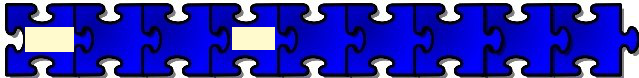 3. Ordena de més gran a més petit els següents nombres:  4.- Calcula per trobar la paraula de 9 lletres6587+15879 –3586= A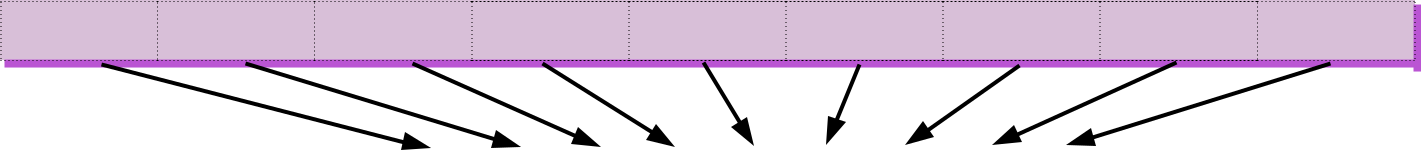 32 046	18 880	98 620	1 968	52 140	10 348	7 768	10 348	7 7685.- Observa la gràfica i respon a les preguntes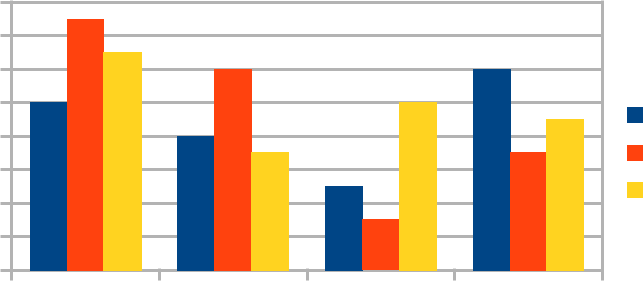 Quantes maduixes  es van consumir al març, abril i juny?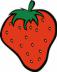 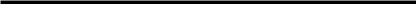 En quin mes es van menjar més pomes?I menys pomes ?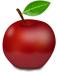 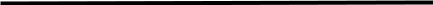 Quantes taronges es van menjar durant els 4 mesos?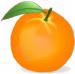 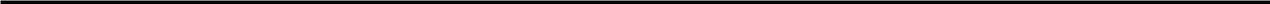 Quantes fruites es van menjar més al març que al maig?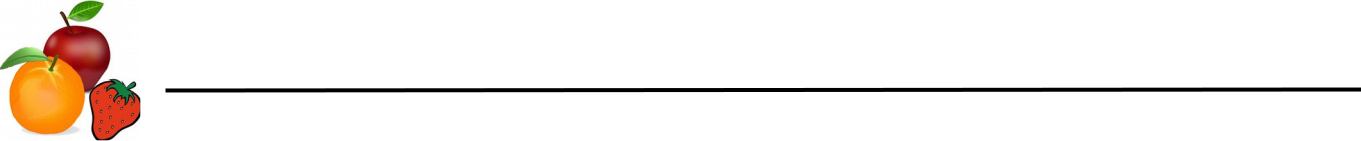 Quantes fruites es van menjar menys al maig que al juny?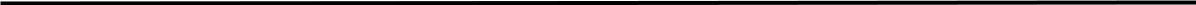 Nom: _______________Nom: _______________Nom: _______________Nom: _______________Data: ___________________Data: ___________________Matemàtiques Matemàtiques 1.- Completa1.- Completa1.- Completa1.- CompletaDMUMCDU25.86183183.6473459.4069621.43521.73522.13522.33521.43521.73522.13522.33547.82947.82947.84947.87947.91982.15482.10982.11882.15482.17275.039   84.93136.11436.11485.00136.57841.52041.52047.03741.20512345678➔4658+25487+68475=B➔ 8 690 x 6= L➔65574589=U➔ 2 587 x 4= O➔ 4 578 x 7 = F➔ 4 578 x 7 = F➔9457–1689➔9457–1689= S16141210maduixes8maduixes8taronges6taronges6pomes4pomes420MarçAbrilMaigJuny